«Ерікті түрде және мәжбүрлеп таратылатын 
банктердің тарату комиссиясының есептері мен қосымша 
ақпаратының нысандарын, ұсыну мерзімдерін және 
кезеңділігін бекіту туралы» Қазақстан Республикасы 
Ұлттық Банкі Басқармасының 2015 жылғы 19 желтоқсандағы
№ 227 қаулысына өзгерістер енгізу туралыҚазақстан Республикасының нормативтік құқықтық актілерін жетілдіру мақсатында Қазақстан Республикасы Ұлттық Банкінің Басқармасы 
ҚАУЛЫ ЕТЕДІ:«Ерікті түрде және мәжбүрлеп таратылатын банктердің тарату комиссиясының есептері мен қосымша ақпаратының нысандарын, ұсыну мерзімдерін және кезеңділігін бекіту туралы» Қазақстан Республикасы Ұлттық Банкі Басқармасының 2015 жылғы 19 желтоқсандағы № 227 қаулысына  (Нормативтік құқықтық актілерді мемлекеттік тіркеу тізілімінде № 13057 болып тіркелген, 2016 жылғы 26 ақпанда «Әділет» ақпараттық-құқықтық жүйесінде жарияланған) мынандай өзгерістер енгізілсін:тақырыбы мынадай редакцияда жазылсын, орыс тіліндегі мәтіні өзгермейді:«Ерікті және мәжбүрлеп таратылатын банктердің тарату комиссиясының есеп және қосымша ақпарат беру нысандарын, мерзімдері мен кезеңділігін бекіту туралы»;	1-тармақтың бірінші абзацы  мынадай редакцияда жазылсын, орыс тіліндегі мәтіні өзгермейді:«1. Ерікті және мәжбүрлеп таратылатын банктердің (бұдан 
әрі – таратылатын банк) тарату комиссиялары беретін есеп және қосымша ақпарат берудің мынадай нысандары бекітілсін:»;3-қосымшаға сәйкес нысан бойынша Таратылатын банк міндеттемелерінің жай-күйі туралы есеп осы қаулыға 1-қосымшаға сәйкес редакцияда жазылсын;11-қосымшаға сәйкес нысан бойынша Таратылатын банктің тарату комиссиясы жасаған шығыстар туралы есеп осы қаулыға 2-қосымшаға сәйкес редакцияда жазылсын;26-қосымшаға сәйкес нысан бойынша Таратылатын банктің аралық тарату балансына енгізілген кредиторлар талаптарының тізілімі осы қаулыға 
3-қосымшаға сәйкес редакцияда жазылсын;	28-қосымшаға сәйкес нысан бойынша Таратылатын банктің аралық тарату балансына енгізілген кредиторлар талаптарының тізіліміне өзгерістер және (немесе) толықтырулар осы қаулыға 4-қосымшаға сәйкес редакцияда жазылсын.2.	Банктерді қадағалау департаменті (Қизатов О.Т.) Қазақстан Республикасының заңнамасында белгіленген тәртіппен:1)	Заң департаментімен (Сәрсенова Н.В.) бірлесіп осы қаулыны Қазақстан Республикасының Әділет министрлігінде мемлекеттік тіркеуді;2)	осы қаулы мемлекеттік тіркелген күннен бастап күнтізбелік он күн ішінде оны қазақ және орыс тілдерінде «Қазақстан Республикасының Заңнама және құқықтық ақпарат институты» шаруашылық жүргізу құқығындағы республикалық мемлекеттік кәсіпорнына ресми жариялау және Қазақстан Республикасы нормативтік құқықтық актілерінің эталондық бақылау банкіне енгізу үшін жіберуді;3)	осы қаулыны ресми жарияланғаннан кейін Қазақстан Республикасы Ұлттық Банкінің ресми интернет-ресурсына орналастыруды; 4)	осы қаулы мемлекеттік тіркелгеннен кейін он жұмыс күні ішінде Заң департаментіне осы қаулының осы тармағының 2), 3) тармақшаларында және 
3-тармағында көзделген іс-шаралардың орындалуы туралы мәліметтерді ұсынуды қамтамасыз етсін.3. Қаржылық қызметтерді тұтынушылардың құқықтарын қорғау және сыртқы коммуникациялар басқармасы (Терентьев А.Л.) осы қаулы мемлекеттік тіркелгеннен кейін күнтізбелік он күн ішінде оның көшірмесін мерзімді баспасөз басылымдарында ресми жариялауға жіберуді қамтамасыз етсін. 4. Осы қаулының орындалуын бақылау Қазақстан Республикасының Ұлттық Банкі Төрағасының орынбасары О.А. Смоляковқа жүктелсін.5. Осы қаулы алғашқы ресми жарияланған күнінен кейін күнтізбелік он күн өткен соң қолданысқа енгізіледі.Ұлттық Банк							             Төрағасы 	                                                               Е. ДосаевҚұжаттың көшірмесі дұрысБанктерді реттеу депаратаментінің директоры Қизатов О.Т.            _____________«КЕЛІСІЛДІ»Қазақстан РеспубликасыҰлттық экономика министрлігініңСтатистика комитетіН. Айдапкелов 2019 жылғы «11» наурыздағы Қазақстан Республикасы Ұлттық Банкі Басқармасының2019 жылғы «2» мамырдағы № 71 қаулысына 1-қосымша 
Қазақстан Республикасы Ұлттық Банкі Басқармасының 2015 жылғы «19» желтоқсандағы№ 227 қаулысына3-қосымша Әкімшілік деректер жинауға арналған нысан
Таратылатын банк міндеттемелерінің жай-күйі туралы есепЕсепті кезең: 20__ жылғы «___» _________ жағдай бойыншаИндекс: F3-LKBКезеңділігі: ай сайын, жартыжылдық, жылдықҰсынатындар: ерікті және мәжбүрлеп таратылатын банктердің тарату комиссиялары Нысан қайда ұсынылады: Қазақстан Республикасының Ұлттық Банкі Ұсыну мерзімі:ай сайынғы есеп:тарату комиссиясының бөлімшелері болмаған жағдайда – есепті айдан кейінгі айдың 6 (алтысынан) кешіктірмей;тарату комиссиясының бөлімшелері болған жағдайда – есепті айдан кейінгі айдың 8 (сегізінен) кешіктірмей;бірінші жартыжылдық үшін есеп:тарату комиссиясының бөлімшелері болмаған жағдайда – 6 (алтыншы) шілдеден кешіктірмей;тарату комиссиясының бөлімшелері болған жағдайда – 8 (сегізінші) шілдеден кешіктірмей;жылдық есеп:тарату комиссиясының бөлімшелері болмаған жағдайда – есепті айдан кейінгі жылдың 25 (жиырма бесінші) қаңтарынан кешіктірмей;тарату комиссиясының бөлімшелері болған жағдайда – есепті жылдан кейінгі жылдың 30 (отызыншы) қаңтарынан кешіктірмей.Нысан20 ___ жылғы 1 __________ жағдай бойынша___________________________________(таратылатын банктің атауы) кестенің жалғасы:Тарату комиссиясының төрағасы (ол болмаған кезеңде – оның орнындағы тұлға) _______________________________________________     _____________ (тегі, аты, әкесінің аты (ол бар болса)                                      (қолы)Бас бухгалтер _______________________________________________     _____________ (тегі, аты, әкесінің аты (ол бар болса)                                      (қолы)Орындаушы_______________________________________________     _____________ (лауазымы, тегі, аты, әкесінің аты (ол бар болса)                    (қолы)Телефоны: ______________Есепке қол қойылған күн 20 __ жылғы «___» __________ Мөр орныЕскерту: әкімшілік деректерді жинауға арналған нысанды толтыру бойынша түсіндірме осы нысанға қосымшада келтірілгенТаратылатын банк міндеттемелерініңжай-күйі туралы есеп нысанынақосымшаӘкімшілік деректер жинауға арналған нысанды толтыру бойыншатүсіндірмеТаратылатын банк міндеттемелерінің жай-күйі туралы есеп1-тарау. Жалпы ереже1.	Осы түсіндірме (бұдан әрі – Түсіндірме) «Таратылатын банк міндеттемелерінің жай-күйі туралы есеп» нысанын (бұдан әрі – Нысан) толтыру бойынша бірыңғай талаптарды айқындайды.2. Нысан «Қазақстан Республикасындағы банктер және банк қызметі туралы» 1995 жылғы 31 тамыздағы Қазақстан Республикасы Заңының 
74-4-бабы 1-тармағының 2) тармақшасына сәйкес әзірленді.3. Ай сайынғы есеп қаңтар, ақпан, наурыз, сәуір, мамыр, шілде, тамыз, қыркүйек, қазан, қараша үшін жасалады. Есепті айдан кейінгі айдың бірінші күні ай сайынғы есептің есепті күні болып табылады. Ай сайынғы есеп үшін өткен есепті күн өткен есептің есепті күні болып табылады.Жартыжылдық есеп бірінші жартыжылдық үшін ұсынылады. Жартыжылдық есептің есепті күні жылдың 1 (бірінші) шілдесі болып табылады.Жылдық есептің есепті күні есепті жылдан кейінгі жылдың 1 (бірінші) қаңтары болып табылады. Өткен есепті жылдың есепті күні жылдық есеп үшін өткен есепті жыл болып табылады.4. Есептілікті жасау кезінде пайдаланылатын өлшем бірлігі мың теңгемен белгіленеді. 500 (бес жүз) теңгеден кем сома нөлге дейін дөңгелектенеді, ал 500 (бес жүзге) тең және одан жоғары сома 1000 (мың теңгеге) дейін дөңгелектенеді.5. Нысанға тарату комиссиясының төрағасы (ол болмаған кезде – оның орнындағы тұлға), бас бухгалтер және орындаушы қол қояды.2-тарау. Нысанды толтыру бойынша түсіндірме6. Бірінші жартыжылдыққа есепті жасау кезінде осы нысан бойынша есеп маусым үшін жеке және жартыжылдық үшін жеке жасалады.7. Жылдық есепті жасау кезінде осы нысан бойынша есеп желтоқсан үшін жеке және күнтізбелік жыл үшін жеке жасалады.8. 2-бағанда кредиторлар талаптарының тізіліміне сәйкес міндеттемелердің түрі көрсетіледі.9. 3-бағанда кредиторлар талаптарының тізілімі бекітілген күндегі жағдай бойынша міндеттемелер көрсетіледі.10. 4-бағанда өткен есепті күндегі жағдай бойынша міндеттемелер көрсетіледі.11. 5-бағанда есепті күндегі жағдай бойынша міндеттемелер көрсетіледі.12. 6-бағанда кредиторлар талаптарының тізілімі бекітілген күндегі деректермен салыстырғанда 5 және 3-бағандар арасындағы айырма болып табылатын өзгеруі көрсетіледі.13. 7-бағанда өткен есепті күніндегі деректермен салыстырғанда міндеттемелер 5 және 4-бағандар арасындағы айырма болып табылатын өзгеруі көрсетіледі.14. 8-бағанда есепті кезең (ай, жыл) үшін міндеттеменің өтелгені ақшамен көрсетіледі.15. 9-бағанда есепті кезең (ай, жыл) үшін (таратылатын банктің міндеттемелерін өтеуге берілген мүліктің баланстық құны) көрсетіледі.16. 10-бағанда есепті кезең (ай, жыл) үшін өзара талаптарды есепке алу арқылы міндеттемені өтеу көрсетіледі.17. 11-бағанда есепті кезең (ай, жыл) үшін нотариустың депозитіне аудару арқылы міндеттемені өтеу көрсетіледі.18. 12-бағанда басқа да қосымша ақпарат көрсетіледі.Қазақстан Республикасы Ұлттық Банкі Басқармасының2019 жылғы «2» мамырдағы № 71 қаулысына 2-қосымша 
Қазақстан Республикасы Ұлттық Банкі Басқармасының 2015 жылғы «19» желтоқсандағы№ 227 қаулысына11-қосымша Әкімшілік деректер жинауға арналған нысан

Таратылатын банктің тарату комиссиясы жасаған шығыстар туралы есеп     Есепті кезең: 20__ жылғы «___» ___________ жағдай бойыншаИндекс: F11-LKBКезеңділігі: ай сайын, жартыжылдық, жылдықҰсынатындар: ерікті және мәжбүрлеп таратылатын банктердің тарату комиссиялары Нысан қайда ұсынылады: Қазақстан Республикасының Ұлттық Банкі Ұсыну мерзімі:ай сайынғы есеп:тарату комиссиясының бөлімшелері болмаған жағдайда – есепті айдан кейінгі айдың 6 (алтысынан) кешіктірмей;тарату комиссиясының бөлімшелері болған жағдайда – есепті айдан кейінгі айдың 8 (сегізінен) кешіктірмей;бірінші жартыжылдық үшін есеп:тарату комиссиясының бөлімшелері болмаған жағдайда – 6 (алтыншы) шілдеден кешіктірмей;тарату комиссиясының бөлімшелері болған жағдайда – 8 (сегізінші) шілдеден кешіктірмей;жылдық есеп:тарату комиссиясының бөлімшелері болмаған жағдайда – есепті айдан кейінгі жылдың 25 (жиырма бесінші) қаңтарынан кешіктірмей;тарату комиссиясының бөлімшелері болған жағдайда – есепті жылдан кейінгі жылдың 30 (отызыншы) қаңтарынан кешіктірмей.Нысан 20 ___ жылғы 01 __________ жағдай бойынша____________________________________________(таратылатын банктің атауы) (мың теңгемен)Тарату комиссиясының төрағасы (ол болмаған кезеңде – оның орнындағы тұлға) _______________________________________________     _____________ (тегі, аты, әкесінің аты (ол бар болса)                                      (қолы)Бас бухгалтер _______________________________________________     _____________ (тегі, аты, әкесінің аты (ол бар болса)                                      (қолы)Орындаушы_______________________________________________     _____________ (лауазымы, тегі, аты, әкесінің аты (ол бар болса)                    (қолы)Телефоны: ______________Есепке қол қойылған күн 20 __ жылғы «___» __________ Мөр орныЕскерту: әкімшілік деректерді жинауға арналған нысанды толтыру бойынша түсіндірме осы нысанға қосымшада келтірілгенТаратылатын банктің тарату комиссиясы жасаған шығыстар туралы есеп нысанынақосымша Әкімшілік деректер жинауға арналған нысанды толтыру бойыншатүсіндірме

Таратылатын банктің тарату комиссиясы жасаған шығыстар туралы есеп


1-тарау. Жалпы ережелер1. Осы түсіндірме (бұдан әрі – Түсіндірме) «Таратылатын банктің тарату комиссиясы жасаған шығыстар туралы есеп» нысанын (бұдан әрі – Нысан) толтыру бойынша бірыңғай талаптарды айқындайды.2. Нысан «Қазақстан Республикасындағы банктер және банк қызметі туралы» 1995 жылғы 31 тамыздағы Қазақстан Республикасы Заңының 
74-4-бабы 1-тармағының 2) тармақшасына сәйкес әзірленді.3. Ай сайынғы есеп қаңтар, ақпан, наурыз, сәуір, мамыр, маусым, шілде, тамыз, қыркүйек, қазан, қараша үшін жасалады. Есепті айдан кейінгі айдың бірінші күні ай сайынғы есептің есепті күні болып табылады. Ай сайынғы есеп үшін өткен есепті күн өткен есептің есепті күні болып табылады.Жартыжылдық есеп бірінші жартыжылдық үшін ұсынылады. Жартыжылдық есептің есепті күні жылдың 1 (бірінші) шілдесі болып табылады.Жылдық есептің есепті күні есепті жылдан кейінгі жылдың 1 (бірінші) қаңтары болып табылады. өткен есепті жылдың есепті күні жылдық есеп үшін өткен есепті күн болып табылады.4. Нысанға Тарату комиссиясының төрағасы (ол болмаған кезде – оның орнындағы тұлға), бас бухгалтер және орындаушы қол қояды.2-тарау. Нысанды толтыру бойынша түсіндірме        5. Бірінші жартыжылдыққа есепті жасау кезінде осы нысан бойынша есеп маусым үшін және жартыжылдыққа жиынтық деректерді қорытындылай отырып жасалады.6. Жылдық есепті жасау кезінде осы нысан бойынша есеп желтоқсан үшін және күнтізбелік жыл үшін жиынтық деректерді қорытындылай отырып жасалады7. 2-бағанда таратылатын банктің тарату комиссиясы жұмсаған шығыстардың атауы көрсетіледі.8. 3-бағанда кредиторлар комитеті бекіткен (Қазақстан Республикасының Ұлттық Банкімен келісілген) тарату шығыстары сметасына сәйкес шығыстар сомасы көрсетіледі.         9. 4-бағанда нақты жұмсалған шығыстар сомасы көрсетіледі.        10. 5-бағанда таратылатын банктің тарату комиссиясы жұмсаған шығыстар бойынша, 4 және 3-бағандардың айырмасын білдіретін өзгерістер көрсетіледі.11. 1.1.3-жол ерікті таратылатын банктің тек тарату комиссиясы толтырады.Қазақстан Республикасы Ұлттық Банкі Басқармасының2019 жылғы «2» мамырдағы № 71 қаулысына 3-қосымша 
Қазақстан Республикасы Ұлттық Банкі Басқармасының 2015 жылғы «19» желтоқсандағы№ 227 қаулысына                                                                                                                                                                                  26-қосымша Әкімшілік деректер жинауға арналған нысанТаратылатын банктің аралық тарату балансына енгізілген кредиторлар талаптарының тізіліміЕсепті кезең: 20__жылғы «___» _________________ Индекс: F21-LKBКезеңділігі: біржолғы         Ұсынатындар: ерікті және мәжбүрлеп таратылатын банктердің тарату комиссиялары         Нысан қайда ұсынылады: Қазақстан Республикасының Ұлттық Банкі         Ұсыну мерзімі: аралық тарату балансын жасау мерзiмі өткен күннен бастап 5 (бес) жұмыс күні ішінде «Бекітілді»                           (қолы) 20__ жылғы «__» _________                                                                                                                                                                                    мөр орныНысан20 ___ жылғы 01 __________ жағдай бойынша_________________________________(таратылатын банктің атауы)кестенің жалғасы:Тарату комиссиясының төрағасы (ол болмаған кезеңде – оның орнындағы тұлға) _______________________________________________     _____________ (тегі, аты, әкесінің аты (ол бар болса)                                      (қолы)Бас бухгалтер _______________________________________________     _____________ (тегі, аты, әкесінің аты (ол бар болса)                                      (қолы)Орындаушы_______________________________________________     _____________ (лауазымы, тегі, аты, әкесінің аты (ол бар болса)                    (қолы)Телефоны: ______________Есепке қол қойылған күн 20 __ жылғы «___» __________ Мөр орныЕскерту: әкімшілік деректерді жинауға арналған нысанды толтыру бойынша түсіндірме осы нысанға қосымшада келтірілгенТаратылатын банктің аралық тарату балансына енгізілген кредиторлар талаптарының тізілімі нысанынақосымшаӘкімшілік деректер жинауға арналған нысанды толтыру бойыншатүсіндірмеТаратылатын банктің аралық тарату балансына енгізілген кредиторлар талаптарының тізілімі1-тарау. Жалпы ережелер1.	Осы түсіндірме (бұдан әрі – Түсіндірме) «Таратылатын банктің аралық тарату балансына енгізілген кредиторлар талаптарының тізілімі» нысанын (бұдан әрі – Нысан) толтыру бойынша бірыңғай талаптарды айқындайды.2. Нысан «Қазақстан Республикасындағы банктер және банк қызметі туралы» 1995 жылғы 31 тамыздағы Қазақстан Республикасы Заңының 
74-4-бабы 1-тармағының 2) тармақшасына сәйкес әзірленді.3. Нысан Қазақстан Республикасының Ұлттық Банкіне аралық тарату балансымен бірге 2 (екі данада) ұсынылады.4. Нысанға тарату комиссиясының төрағасы (ол болмаған кезеңде – оның орнындағы тұлға), бас бухгалтер және орындаушы қол қояды.5. Нысан тігіледі, нөмірленеді және Нысанның соңғы парағының сыртқы жағына «____ парақ тігілді және нөмірленді» деген жазба жазылады.2-тарау. Нысанды толтыру бойынша түсіндірме6. Нысан таратылатын банктің бас офисі мен тарату комиссиясының бөлімшелері бөлігінде толтырылады.7. 2-бағанда кредиторлардың атауы (кезектілік тәртібімен) көрсетіледі.8. 3-бағанда банктің тарату комиссиясының кредиторлар талаптарының танылғаны туралы тарату комиссиясы хаттамасының нөмірі мен күні көрсетіледі.9. 4 және 5-бағандарда тарату комиссиясымен танылған ұлттық және шетел валюталарындағы талаптар туралы ақпарат көрсетіледі.10. 6-бағанда баланстық шоттардың нөмірі көрсетіледі.11. 7-бағанда тарату комиссиясының кредитордың талаптарын тануына негіз болған құжаттардың атаулары көрсетіледі.12. 8 және 9-бағандарда кредиторға оның талаптарының танылғаны туралы жіберілген жауап (күні мен нөмірі) көрсетіледі.13. 10-бағанда таратылатын банктің аралық тарату балансына енгізілген кредиторлар талаптарының тізілімі туралы өзге қосымша ақпарат көрсетіледі.Қазақстан Республикасы Ұлттық Банкі Басқармасының2019 жылғы «2» мамырдағы № 71 қаулысына 4-қосымша 
Қазақстан Республикасы Ұлттық Банкі Басқармасының 2015 жылғы «19» желтоқсандағы№ 227 қаулысына                                                                                                       28-қосымшаӘкімшілік деректер жинауға арналған нысан Таратылатын банктің аралық тарату балансына енгізілген кредиторлар талаптарының тізіліміне өзгерістер және (немесе) толықтырулар
Есепті кезең:  20__жылғы «___» _________________ Индекс: F23-LKBКезеңділігі: деректердің көрсеткіштері өзгерген жағдайлардаҰсынатындар: ерікті және мәжбүрлеп таратылатын банктердің тарату комиссияларыНысан қайда ұсынылады: Қазақстан Республикасының Ұлттық БанкіҰсыну мерзімі: аралық тарату балансын жасау мерзiмі өткен күннен бастап 5 (бес) жұмыс күні ішінде «Бекітілді»                           (қолы) 20__ жылғы «__» _________                                                                                                                                                                              мөр орныНысан20 ___ жылғы 01 __________ жағдай бойынша ________________________________(таратылатын банктің атауы)	кестенің жалғасы:кестенің жалғасы:Тарату комиссиясының төрағасы (ол болмаған кезеңде – оның орнындағы тұлға) _______________________________________________     _____________ (тегі, аты, әкесінің аты (ол бар болса)                                      (қолы)Бас бухгалтер _______________________________________________     _____________ (тегі, аты, әкесінің аты (ол бар болса)                                      (қолы)Орындаушы_______________________________________________     _____________ (лауазымы, тегі, аты, әкесінің аты (ол бар болса)                    (қолы)Телефоны: ______________Есепке қол қойылған күн 20 __ жылғы «___» __________ Мөр орныЕскерту: әкімшілік деректерді жинауға арналған нысанды толтыру бойынша түсіндірме осы нысанға қосымшада келтірілгенТаратылатын банктің аралық тарату балансына енгізілген кредиторлар талаптарының тізіліміне өзгерістер және (немесе) толықтырулардың нысанына қосымша  Әкімшілік деректер жинауға арналған нысанды толтыру бойыншатүсіндірмеТаратылатын банктің аралық тарату балансына енгізілген кредиторлар талаптарының тізіліміне өзгерістер және (немесе) толықтырулар1-тарау. Жалпы ережелер 1. Осы түсіндірме (бұдан әрі – Түсіндірме) «Таратылатын банктің аралық тарату балансына енгізілген кредиторлар талаптарының тізіліміне өзгерістер және (немесе) толықтырулар» нысанын (бұдан әрі – Нысан) толтыру бойынша бірыңғай талаптарды айқындайды.2. Нысан «Қазақстан Республикасындағы банктер және банк қызметі туралы» 1995 жылғы 31 тамыздағы Қазақстан Республикасы Заңының 
74-4-бабы 1-тармағының 2) тармақшасына сәйкес әзірленді.3. Нысан Қазақстан Республикасының Ұлттық Банкіне аралық тарату балансына енгізілген кредиторлар талаптарының тізіліміне өзгерістер және (немесе) толықтырулар болған кезде ұсынылады.4. Нысанға тарату комиссиясының төрағасы (ол болмаған кезеңде – оның орнындағы тұлға), бас бухгалтер және орындаушы қол қояды.2-тарау. Нысанды толтыру бойынша түсіндірме5. 2-бағанда кредиторлардың атауы (кезектілік тәртібімен) көрсетіледі.6. 3 және 4-бағандарда кредиторлар талаптарының тізіліміне барлық өзгерістерді ескере отырып кредиторлар талаптарының жалпы сомасы ұлттық және шетел валюталарында көрсетіледі.7. 5-бағанда өзгертілуі не толықтырылуы тиіс талаптарға қатысты тарату комиссиясы хаттамасының нөмірі мен күні көрсетіледі.8. 6 және 7-бағандарда өзгерістер не толықтырулар ескерілген сома ұлттық және шетел валюталарында көрсетіледі.9. 8-бағанда баланстық шоттың нөмірі көрсетіледі.10. 9 және 10-бағандарда өзгертілуі не толықтырылуы тиіс талаптардың және алдында бекітілген кредиторлар талаптарының тізіліміне сәйкес сома арасында туындаған айырма көрсетіледі.11. 11-бағанда өзгерістер және (немесе) толықтырулар енгізу негіздемесі (оның ішінде құжаттардың атаулары) көрсетіледі.12. 12-бағанда кредиторға оның талабының танылғаны туралы жіберілген жауаптың күні мен нөмірі көрсетіледі.13. 13-бағанда таратылатын банктің аралық тарату балансына енгізілген кредиторлар талаптарының тізіліміне өзгерістер және (немесе) толықтырулар бойынша өзге қосымша ақпарат көрсетіледі.«ҚАЗАҚСТАН РЕСПУБЛИКАСЫНЫҢҰЛТТЫҚ БАНКІ»РЕСПУБЛИКАЛЫҚ МЕМЛЕКЕТТІК МЕКЕМЕСІ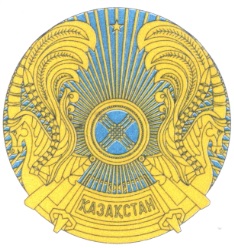 РЕСПУБЛИКАНСКОЕ ГОСУДАРСТВЕННОЕ УЧРЕЖДЕНИЕ«НАЦИОНАЛЬНЫЙ БАНКРЕСПУБЛИКИ КАЗАХСТАН»БАСҚАРМАСЫНЫҢҚАУЛЫСЫПОСТАНОВЛЕНИЕ ПРАВЛЕНИЯ2019 жылғы 2 мамырАлматы қаласы № 71город Алматы№Міндеттеме түріКредиторлар талаптарының тізілімі бекітілген күні Өткен есепті күніЕсепті күніӨзгерістерӨзгерістер№Міндеттеме түріКредиторлар талаптарының тізілімі бекітілген күні Өткен есепті күніЕсепті күнікредиторлар талаптарының тізілімі бекітілген күніндегі деректермен салыстырғандаөткен есеп күніндегі деректермен салыстырғанда123456 (5-баған – 3-баған)7 (5-баған – 4-баған)1.Кредиторлар талаптарының әрбір кезегі бөлігінде Қазақстан Республикасының Ұлттық Банкі «Қазақстан Республикасындағы банктер және банк қызметi туралы» 1995 жылғы 31 тамыздағы Қазақстан Республикасының Заңы 73-бабының 4-тармағына сәйкес бекіткен кредиторлар талаптарының тізіліміне (бұдан әрі - кредиторлар талаптарының тізілімі) сәйкес кредиторлардың алдындағы міндеттемелер 2.Кредиторлар талаптарының тізіліміне енгізілмеген басқа кредиторлардың алдындағы міндеттемелер  3.Тарату өндірісінің ағымдағы берешегі, оның ішінде:3.1тарату комиссиясы қызметкерлерінің алдында еңбекақы төлеу бойынша3.2ағымдағы салық және бюджетке төленетін басқа да міндетті төлемдер бойынша банктің тарату комиссиясының берешегі3.3басқа берешек4.Басқа кредиторлық берешек, оның ішінде талап етілмеген кредиторлық берешекМіндеттемелер жиынтығыЕсепті кезең үшін (ай, жыл) өтелген, оның ішінде:Есепті кезең үшін (ай, жыл) өтелген, оның ішінде:Есепті кезең үшін (ай, жыл) өтелген, оның ішінде:Есепті кезең үшін (ай, жыл) өтелген, оның ішінде:Ескертуақшаменмүлікпенөзара талаптарды есепке алу нотариустың депозитіне аударуменЕскерту89101112№Шығыстардың атауыКредиторлар комитеті бекіткен (Қазақстан Республикасының Ұлттық Банкімен келісілген) тарату шығыстары сметасына сәйкес шығыстар сомасыНақты жұмсалған шығыстар сомасыӨзгерістер (4-баған – 3-баған)12345АйАй1.Қызметкерлерге еңбекақы төлеу1.1Тарату комиссиясының төрағасына және мүшелеріне сыйақы, оның ішінде:1.1.1сыйақы1.1.2жеке табыс салығы1.1.3міндетті зейнетақы жарналары1.2Еңбек шарттары негізінде жұмыс істейтін тарату комиссиясына тартылған қызметкерлерге еңбекақы төлеу, оның ішінде:1.2.1лауазымдық еңбекақы1.2.2жеке табыс салығы1.2.3міндетті зейнетақы жарналары1.3Ақысы төленетін қызмет көрсету шарттары бойынша қызмет көрсетуге тартылған қызметкерлерге еңбекақы төлеу, оның ішінде:1.3.1көрсетілген қызметтерге ақы төлеу1.3.2жеке табыс салығы2.Зейнетақы жарналары2.1Әлеуметтік салық2.2Әлеуметтік аударымдар2.3Мүлік салығы2.4Көлік құралына салық2.5Жер салығы2.6Қосымша құн салығы2.7Жер телімдерін пайдалану үшін төлем, қоршаған ортаға эмиссиялар үшін төлем2.8Өзге салықтар және бюджетке төленетін басқа да міндетті төлемдер3.Әкімшілік шығыстар3.1Қызметтік және шаруашылық қажеттілік үшін көлік жалдау қызметі3.2Байланыс қызметі3.3Үйлер мен ғимараттарды күзету және сигнализация қызметі3.4Көлікті күзету қызметі3.5Көлік тұрағын ұсыну қызметі3.6Көлікті тіркеу қызметі3.7Көлікті техникалық тексеру қызметі3.8Көлікті сақтандыру қызметі3.9Қызметкерді жазатайым жағдайлардан мiндеттi сақтандыру бойынша сақтандыру сыйлықақысын төлеу қызметі3.10Коммуналдық қызмет3.11Негізгі құрал-жабдықтарды ағымдағы жөндеу, оларға техникалық, сервистік қызмет көрсету (тексеру) жұмыстары3.12Үй-жайды жалдау3.13Жылжымайтын мүлікті және тиісті құжаттаманы тіркеуші органдарда тіркеу қызметі3.14Мүлікті бағалау қызметі3.15Бұқаралық ақпарат құралдарында жариялау қызметі3.16Жылыту жүйесін іске қосуға дайындау қызметі3.17Сантехникалық жұмыстар3.18Мүлікті сақтау қызметі3.19Мемлекеттік бажды төлеу3.20Нотариалдық куәландыру қызметі3.21Мүлікті тасымалдау, тиеу, түсіру қызметі3.22Терезелерге темір тор, есіктер дайындау және орнату қызметі3.23Аукциондар өткізу қызметі3.24Инкассация қызметі3.25Сараптама жүргізу қызметі3.26Аудит жүргізу қызметі3.27Құжаттарды аудару қызметі3.28Телефон нөмірлерін орнату, ауыстыру немесе басқа жерге орнату3.29Орталық депозитарийдің бағалы қағаздарды ұстаушылар тізілімдерінің жүйесін жүргізу қызметі3.30Банк шотына қызмет көрсету, банк шотын ашпай жүзеге асырылған ақша аударымдары мен төлемдері бойынша қызмет3.31Құжаттарды ғылыми-техникалық өңдеу және оларды мұрағатқа тапсыру қызметі3.32Таратуды тіркеу үшін алым төлеу3.33Коллекторлық қызмет4.Тауарлық-материалдық құндылықтарды сатып алу шығыстары4.1Офис жабдықтарын жұмыс бабында ұстау шығыстары4.2Көлік құралдарын ұстау шығыстары4.3Үй-жайларды ұстау шығыстары4.4Қағаз және бланкілік өнімдерін сатып алу шығыстары4.5Кеңсе тауарларын сатып алу шығыстары4.6Жанар-жағар май материалдарын сатып алу шығыстары5.Іссапар шығыстары6.Өзге шығыстар7.Болжанбаған шығыстарБір айдың жиынтығыБір айдың жиынтығыЖыл ішінде барлығыЖыл ішінде барлығы№Кредиторлар талаптарының әрбір кезегі бөлігінде кредиторлардың атауы Тарату комиссиясымен танылған талаптарТарату комиссиясымен танылған талаптарТарату комиссиясымен танылған талаптарТарату комиссиясымен танылған талаптарТарату комиссиясымен танылған талаптарТарату комиссиясымен танылған талаптарТарату комиссиясымен танылған талаптар№Кредиторлар талаптарының әрбір кезегі бөлігінде кредиторлардың атауы Тарату комиссиясы хаттамасының нөмірі мен күніТанылған сомаТанылған сомаТанылған сомаТанылған сомаТанылған сомаБаланстық шот нөмірі№Кредиторлар талаптарының әрбір кезегі бөлігінде кредиторлардың атауы Тарату комиссиясы хаттамасының нөмірі мен күніұлттық валютада (теңгемен)шетел валютасындашетел валютасындашетел валютасындашетел валютасындаБаланстық шот нөмірі№Кредиторлар талаптарының әрбір кезегі бөлігінде кредиторлардың атауы Тарату комиссиясы хаттамасының нөмірі мен күніұлттық валютада (теңгемен)АҚШ долларыеуроресей рубліөзге шетел валютасыБаланстық шот нөмірі1234555561.1-кезек, оның ішінде:1.2.…1-кезек бойынша жиынтығы:2.2-кезек:1.2.…2-кезек бойынша жиынтығы:3.3-кезек:1.2.…3-кезек бойынша жиынтығы:4.4-кезек:1.2.…..4-кезек бойынша жиынтығы:5.5-кезек:1.2.…5-кезек бойынша жиынтығы:6.6-кезек:1.2.…..6-кезек бойынша жиынтығы:7.7-кезек:1.2.…..7-кезек бойынша жиынтығы:8.8-кезек:1.2.……8-кезек бойынша жиынтығы:9.9-кезек:1.2.…9-кезек бойынша жиынтығы:10.10-кезек1.2.10-кезек бойынша жиынтығы:Барлығы:1+2+3+4+5+6+7+8+9+10Кредитор талаптарын тануға негіз болған құжаттардың атауларыКредиторға оның талабының танылғаны туралы жіберілген жауапКредиторға оның талабының танылғаны туралы жіберілген жауапЕскертуКредитор талаптарын тануға негіз болған құжаттардың атауларыкүнінөміріЕскерту78910№Кредиторлардың атауы (кредиторлар талаптарының әрбір кезегі бөлігінде Қазақстан Республикасының Ұлттық Банкі «Қазақстан Республикасындағы банктер және банк қызметi туралы» 1995 жылғы 31 тамыздағы Қазақстан Республикасының Заңы 73-бабының 4-тармағына сәйкес бекіткен кредиторлар талаптарының тізіліміне (бұдан әрі - кредиторлар талаптарының тізілімі) сәйкес)Алдында бекітілген кредиторлар талаптарының тізіліміне сәйкес сома  Алдында бекітілген кредиторлар талаптарының тізіліміне сәйкес сома  Алдында бекітілген кредиторлар талаптарының тізіліміне сәйкес сома  Алдында бекітілген кредиторлар талаптарының тізіліміне сәйкес сома  Алдында бекітілген кредиторлар талаптарының тізіліміне сәйкес сома  Алдында бекітілген кредиторлар талаптарының тізіліміне сәйкес сома  №№ұлттық валютада (теңгемен)шетел валютасындашетел валютасындашетел валютасындашетел валютасындашетел валютасында№ұлттық валютада (теңгемен)АҚШ долларыеуроеуроресей рубліөзге шетел валютасы12344444Өзгерілуі не толықтырылуы тиіс талаптарӨзгерілуі не толықтырылуы тиіс талаптарӨзгерілуі не толықтырылуы тиіс талаптарӨзгерілуі не толықтырылуы тиіс талаптарӨзгерілуі не толықтырылуы тиіс талаптарӨзгерілуі не толықтырылуы тиіс талаптарӨзгерілуі не толықтырылуы тиіс талаптарӨзгерілуі не толықтырылуы тиіс талаптартарату комиссиясы хаттамасының нөмірі мен күні                                     өзгерістер не толықтырулар ескерілген сома                                      өзгерістер не толықтырулар ескерілген сома                                      өзгерістер не толықтырулар ескерілген сома                                      өзгерістер не толықтырулар ескерілген сома                                      өзгерістер не толықтырулар ескерілген сома                                      өзгерістер не толықтырулар ескерілген сома Баланстық шот нөмірітарату комиссиясы хаттамасының нөмірі мен күніұлттық валютада (теңгемен)шетел валютасындашетел валютасындашетел валютасындашетел валютасындашетел валютасындаБаланстық шот нөмірітарату комиссиясы хаттамасының нөмірі мен күніұлттық валютада (теңгемен)АҚШ долларыАҚШ долларыеуроресей рубліөзге шетел валютасыБаланстық шот нөмірі56677778    Пайда болған айырма (тиісінше 6 немесе 7-бағанның және 3 немесе 4-бағанның   арасындағы)    Пайда болған айырма (тиісінше 6 немесе 7-бағанның және 3 немесе 4-бағанның   арасындағы)    Пайда болған айырма (тиісінше 6 немесе 7-бағанның және 3 немесе 4-бағанның   арасындағы)    Пайда болған айырма (тиісінше 6 немесе 7-бағанның және 3 немесе 4-бағанның   арасындағы)    Пайда болған айырма (тиісінше 6 немесе 7-бағанның және 3 немесе 4-бағанның   арасындағы)Өзгерістер және (немесе) толықтырулар енгізу негіздемесі (оның ішінде құжаттардың атаулары)Кредиторға оның талабының танылғаны туралы жіберілген жауаптың күні мен нөміріЕскертуұлттық валютада (теңгемен)шетел валютасындашетел валютасындашетел валютасындашетел валютасындаӨзгерістер және (немесе) толықтырулар енгізу негіздемесі (оның ішінде құжаттардың атаулары)Кредиторға оның талабының танылғаны туралы жіберілген жауаптың күні мен нөміріЕскертуұлттық валютада (теңгемен)АҚШ долларыеуроресей рубліөзге шетел валютасыӨзгерістер және (немесе) толықтырулар енгізу негіздемесі (оның ішінде құжаттардың атаулары)Кредиторға оның талабының танылғаны туралы жіберілген жауаптың күні мен нөміріЕскерту910101010111213